ЧАСТНОЕ УЧРЕЖДЕНИЕ ОБРАЗОВАНИЯ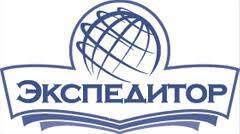  «ЦЕНТР ПОДГОТОВКИ, ПОВЫШЕНИЯ КВАЛИФИКАЦИИ И ПЕРЕПОДГОТОВКИ КАДРОВ «БАМЭ-ЭКСПЕДИТОР»УЧЕТНАЯ КАРТОЧКА СЛУШАТЕЛЯПаспорт серия ____ №______________________ кем выдан ______________________________________________________дата выдачи _______________________________Водительское удостоверение: серия _________ номер ________________ категории_______________________________________________________________________Место работы, должность ______________________________________________________________________________________________________________________________________Стаж работы по профессии / специальности _______________________________________Адрес регистрации (по паспорту)________________________________________________________________________________________________________________________________«____________» _________________________ 202____                    личная подписьКарточка заполняется ПЕЧАТНЫМИ буквамиКарточка заполняется ПЕЧАТНЫМИ буквамиКарточка заполняется ПЕЧАТНЫМИ буквамиКарточка заполняется ПЕЧАТНЫМИ буквамиКарточка заполняется ПЕЧАТНЫМИ буквамиКарточка заполняется ПЕЧАТНЫМИ буквамиперевозка опасных грузовперевозка опасных грузовперевозка опасных грузовперевозка опасных грузовперевозка опасных грузовперевозка опасных грузовФ.И.О.на русском языкена русском языкена русском языкена русском языкена русском языкена латиницена латиницена латиницена латиницена латиницена латиницеФ.И.О.в соответствии с паспортомв соответствии с паспортомв соответствии с паспортомв соответствии с паспортомв соответствии с паспортомв соответствии с паспортомв соответствии с паспортомв соответствии с паспортомв соответствии с паспортомв соответствии с паспортомв соответствии с паспортомФамилия ИмяОтчествоДата рожденияЛичный (идентификационный номер)  Мобильный телефон+375С правилами по ОТ, ТБ и ПБ, правилами распорядка для слушателей  в учреждении образования ознакомленДостоверность указанных мной сведений подтверждаю